Danish Refugee Council Juba, SOUTH SUDAN drc.ssudan@drc.ngo 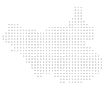 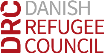 05th August 2021 REQUEST FOR PROPOSAL FOR CONSULTANT SERVICES UNDER DANIDA IMPACT EVALUATION – DRC SOUTH SUDAN JUBA.   The Danish Refugee Council (DRC) with funding from Various Donors, including DANIDA invites all interested and qualified consultants/ Firms to participate on the tender proposal for DANIDA Impact Evaluation.   Danish Refugee Council (DRC) is a non-governmental organization that is working in 40 countries globally. DRC aim is to help the refugees and displaced people in those countries of its operations. DRC has been working in South Sudan since 2005 with its Headquarter in Copenhagen, Denmark. DRC is registered in South Sudan with RRC under the registration number 059, while having its’ country office in Juba, Central Equatoria. Provisional calendar : 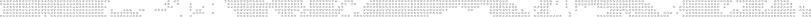 The bidding documents with all relevant detailed information can be download from the link as attached: https://drive.google.com/drive/folders/1tJPYClkenjHn1rAiMLDBrHs-Rz_ehtcT?usp=sharing Line Item Time, date, address as appropriate 1 Proposal published date 05th August 2021 3 Closing date for clarifications 12th June 2021 at 14:00 PM (ULT+2 South Sudan time) 4 Closing date and time for receipt of Tender proposal 18th August 2021 at 14:00 PM (ULT+2 South Sudan time) 5 Tender Opening Location Juba DRC office conference Hall 6 Tender Opening Date and time  19th August 2021 at 10:00 AM (ULT+2 South Sudan time) (note, the opening won’t be public due the COVID-19 restriction but, results shall be shared to interested parties and all bidders) 